О внесении изменений в Муниципальную программу «Развитие культуры в Еловском  муниципальном округе Пермского края», утвержденную Постановлением администрации  Еловского муниципального района от 30 октября  2020 г. № 442-п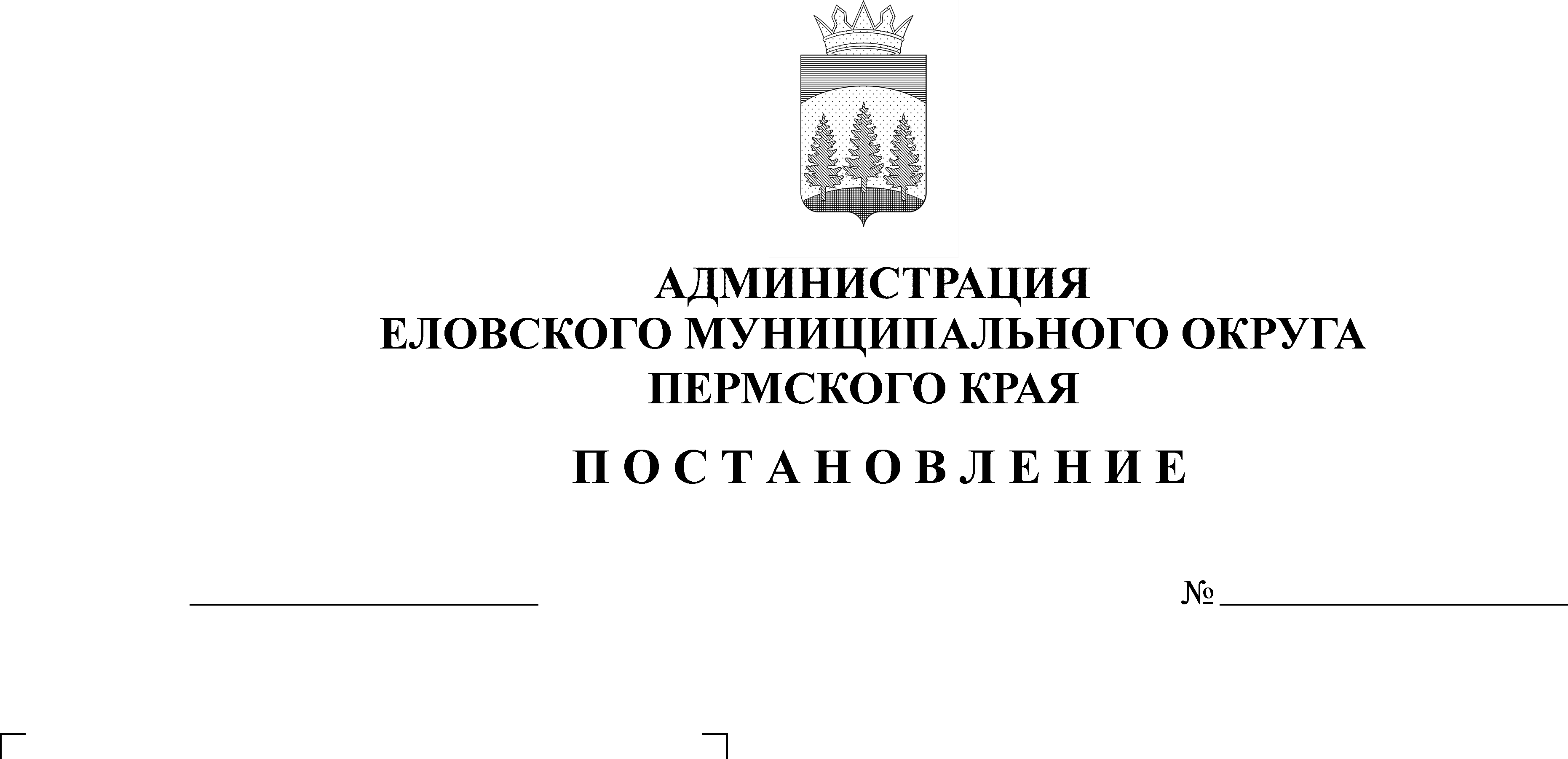 В соответствии со статьей 86 Бюджетного кодекса Российской Федерации, статьей 16 Федерального закона от 06 октября 2003 г. № 131-ФЗ «Об общих принципах организации местного самоуправления в Российской Федерации», решением Думы Еловского муниципального округа Пермского края от 24 декабря 2020 г. № 67 «Об утверждении Положения о Бюджетном процессе в Еловском муниципальном округе Пермского края», Постановлением администрации Еловского района от 30 сентября 2016 г. № 331-п «Об утверждения Порядка принятия решений о разработке муниципальных программ, их формирования и реализации, Порядка проведения и критерии оценки эффективности реализации муниципальной программы», Администрация Еловского муниципального округа Пермского края ПОСТАНОВЛЯЕТ:1. Утвердить прилагаемые изменения в Муниципальную программу «Развитие культуры в Еловском муниципальном округе Пермского края», утвержденную Постановлением администрации Еловского муниципального района от 30 октября 2020 г. № 442-п (в редакции Постановлений Администрации Еловского муниципального округа Пермского края от 27 января 2021 г. № 16-п, от 02 марта 2021 г. № 97-п, от 29 апреля 2021 г. № 202-п, от 28 мая 2021 г. № 240-п, от 08 июля 2021 г. № 306-п, от 20 июля 2021 г. № 319-п, от 19 августа 2021 г. № 388-п).2. Настоящее Постановление обнародовать на официальном сайте газеты «Искра Прикамья» и на официальном сайте Еловского муниципального округа Пермского края.3. Постановление вступает в силу со дня его официального обнародования.Глава муниципального округа –глава администрации Еловскогомуниципального округа Пермского края                                                    А.А. ЧечкинУТВЕРЖДЕНЫПостановлениемадминистрации Еловскогомуниципального округа Пермского краяот 28.09.2021 № 435-п ИЗМЕНЕНИЯ, которые вносятся в Муниципальную программу «Развитие культуры в Еловском муниципальном округе Пермского края», утвержденную Постановлением администрации Еловского муниципального района от 30 октября 2020 г. № 442-пВ паспорте муниципальной программы «Развитие культуры в Еловском муниципальном округе Пермского края» позицию 9 изложить в следующей редакции:Раздел «Финансирование муниципальной программы «Развитие культуры в Еловском муниципальном округе Пермского края» изложить в следующей редакции:«ФИНАНСИРОВАНИЕ муниципальной программы «Развитие культуры в Еловском муниципальном округе Пермского края»3. Раздел «Финансирование подпрограммы 1.2. «Приведение в нормативное состояние и укрепление материальной базы учреждений культуры в Еловском муниципальном округе Пермского края» изложить в следующей редакции:«ФИНАНСИРОВАНИЕПодпрограммы 1.2. «Приведение в нормативное состояние учреждений отрасли культуры в Еловском муниципальном округе Пермского края» муниципальной программы «Развитие культуры в Еловском муниципальном округе Пермского края»9Объемы и источники финансирования программы (подпрограммы)2021 год2022 год2023 год9программа, всего (руб.), в том числе:34 970 439,2432 411 034,6633 704 996,669бюджет Еловского муниципального округа32 918 176,3331 815 906,1632 139 396,669бюджет Пермского края2 052 262,91595 128,501 565 600,009Подпрограмма 1.1, всего (руб.), в том числе:32 532 857,9831 764 196,6631 764 196,669бюджет Еловского муниципального округа32 422 857,9831 654 196,6631 654 196,669бюджет Пермского края110 000,00110 000,00110 000,00Подпрограмма 1.2, всего (руб.), в том числе: 2 437 581,26646 838,001 940 800,00бюджет Еловского муниципального округа495 318,35161 709,50485 200,00бюджет Пермского края 1 942 262,91485 128,501 455 600,00Код Наименование цели программы, подпрограммы, задачиНаименование цели программы, подпрограммы, задачиИсточник финансирования Источник финансирования Объем финансирования, руб.Объем финансирования, руб.Объем финансирования, руб.Объем финансирования, руб.Объем финансирования, руб.Код Наименование цели программы, подпрограммы, задачиНаименование цели программы, подпрограммы, задачиИсточник финансирования Источник финансирования 2021 год2021 год2022 год2023 год2023 год12233445661Цель. 1. Создание условий для организации досуга и самореализации жителей на территории Еловского муниципального районаЦель. 1. Создание условий для организации досуга и самореализации жителей на территории Еловского муниципального районаЦель. 1. Создание условий для организации досуга и самореализации жителей на территории Еловского муниципального районаЦель. 1. Создание условий для организации досуга и самореализации жителей на территории Еловского муниципального районаЦель. 1. Создание условий для организации досуга и самореализации жителей на территории Еловского муниципального районаЦель. 1. Создание условий для организации досуга и самореализации жителей на территории Еловского муниципального районаЦель. 1. Создание условий для организации досуга и самореализации жителей на территории Еловского муниципального районаЦель. 1. Создание условий для организации досуга и самореализации жителей на территории Еловского муниципального районаЦель. 1. Создание условий для организации досуга и самореализации жителей на территории Еловского муниципального района1.1Подпрограмма «Сохранение и развитие культурного потенциала культуры Еловского муниципального округа Пермского края»Подпрограмма «Сохранение и развитие культурного потенциала культуры Еловского муниципального округа Пермского края»Бюджет Еловского муниципального округаБюджет Еловского муниципального округа32 532 857,9831 654 196,6631 654 196,6631 654 196,6631 654 196,661.1Подпрограмма «Сохранение и развитие культурного потенциала культуры Еловского муниципального округа Пермского края»Подпрограмма «Сохранение и развитие культурного потенциала культуры Еловского муниципального округа Пермского края»Бюджет Пермского краяБюджет Пермского края110 000,00110 000,00110 000,00110 000,00110 000,001.1.1Задача.  Создание условий для реализации современных тенденций развития библиотечного обслуживанияЗадача.  Создание условий для реализации современных тенденций развития библиотечного обслуживанияЗадача.  Создание условий для реализации современных тенденций развития библиотечного обслуживанияЗадача.  Создание условий для реализации современных тенденций развития библиотечного обслуживания7 518 924,027 150 996,007 150 996,007 150 996,007 150 996,001.1.2Задача. Организация деятельности клубных формирований учреждений культуры Еловского муниципального округа Пермского краяЗадача. Организация деятельности клубных формирований учреждений культуры Еловского муниципального округа Пермского краяЗадача. Организация деятельности клубных формирований учреждений культуры Еловского муниципального округа Пермского краяЗадача. Организация деятельности клубных формирований учреждений культуры Еловского муниципального округа Пермского края19 425 638,3019 512 983,0019 512 983,0019 512 983,0019 512 983,001.1.3Задача. Создание условий для организации мероприятий, направленных на повышение вовлеченности жителей Еловского муниципального округа в культурно-досуговые и культурно-просветительские мероприятия и процесс творческой самореализацииЗадача. Создание условий для организации мероприятий, направленных на повышение вовлеченности жителей Еловского муниципального округа в культурно-досуговые и культурно-просветительские мероприятия и процесс творческой самореализацииЗадача. Создание условий для организации мероприятий, направленных на повышение вовлеченности жителей Еловского муниципального округа в культурно-досуговые и культурно-просветительские мероприятия и процесс творческой самореализацииЗадача. Создание условий для организации мероприятий, направленных на повышение вовлеченности жителей Еловского муниципального округа в культурно-досуговые и культурно-просветительские мероприятия и процесс творческой самореализации263 66800001.1.4Обеспечение доступа к художественному образованию и приобщения к искусству и культуре детей, подростков и молодежи Еловского муниципального округаОбеспечение доступа к художественному образованию и приобщения к искусству и культуре детей, подростков и молодежи Еловского муниципального округаОбеспечение доступа к художественному образованию и приобщения к искусству и культуре детей, подростков и молодежи Еловского муниципального округаОбеспечение доступа к художественному образованию и приобщения к искусству и культуре детей, подростков и молодежи Еловского муниципального округа5 324 627,665 100 217,665 100 217,665 100 217,665 100 217,661.2Подпрограмма «Приведение в нормативное состояние и укрепление материальной базы учреждений культуры в Еловском муниципальном округе Пермского края»Подпрограмма «Приведение в нормативное состояние и укрепление материальной базы учреждений культуры в Еловском муниципальном округе Пермского края»Подпрограмма «Приведение в нормативное состояние и укрепление материальной базы учреждений культуры в Еловском муниципальном округе Пермского края»Бюджет Еловского муниципального округа495 318,35161 709,50161 709,50161 709,50485 200,001.2Подпрограмма «Приведение в нормативное состояние и укрепление материальной базы учреждений культуры в Еловском муниципальном округе Пермского края»Подпрограмма «Приведение в нормативное состояние и укрепление материальной базы учреждений культуры в Еловском муниципальном округе Пермского края»Подпрограмма «Приведение в нормативное состояние и укрепление материальной базы учреждений культуры в Еловском муниципальном округе Пермского края»Бюджет Пермского края 1 942 262,91485 128,5485 128,5485 128,51 455 600,001.2.1Задача. Приведение в нормативное состояние существующих объектов, занимаемых учреждениями культуры Задача. Приведение в нормативное состояние существующих объектов, занимаемых учреждениями культуры Задача. Приведение в нормативное состояние существующих объектов, занимаемых учреждениями культуры Задача. Приведение в нормативное состояние существующих объектов, занимаемых учреждениями культуры 854 761,26646 838,00646 838,00646 838,001 940 800,001.2.2Задача. Укрепление материально-технической базы учреждений культуры Еловского муниципального округа.Задача. Укрепление материально-технической базы учреждений культуры Еловского муниципального округа.Задача. Укрепление материально-технической базы учреждений культуры Еловского муниципального округа.Задача. Укрепление материально-технической базы учреждений культуры Еловского муниципального округа.1 582 820,000000Итого по цели 1, в том числе по источникам финансирования Итого по цели 1, в том числе по источникам финансирования ИТОГОИТОГОИТОГО34 970 439,2432 411 034,6632 411 034,6632 411 034,6633 704 996,66Итого по цели 1, в том числе по источникам финансирования Итого по цели 1, в том числе по источникам финансирования Бюджет Еловского муниципального округаБюджет Еловского муниципального округаБюджет Еловского муниципального округа32 918 176,3331 815 906,1631 815 906,1631 815 906,1632 139 396,66Итого по цели 1, в том числе по источникам финансирования Итого по цели 1, в том числе по источникам финансирования Бюджет Пермского краяБюджет Пермского краяБюджет Пермского края2 052 262,91595 128,50595 128,50595 128,501 565 600,00Всего по программе, в том числе по источникам финансирования Всего по программе, в том числе по источникам финансирования ВСЕГОВСЕГОВСЕГО34 970 439,2432 411 034,6632 411 034,6632 411 034,6633 704 996,66Всего по программе, в том числе по источникам финансирования Всего по программе, в том числе по источникам финансирования Бюджет Еловского муниципального округаБюджет Еловского муниципального округаБюджет Еловского муниципального округа32 918 176,3331 815 906,1631 815 906,1631 815 906,1632 139 396,66Всего по программе, в том числе по источникам финансирования Всего по программе, в том числе по источникам финансирования Бюджет Пермского края Бюджет Пермского края Бюджет Пермского края 2 052 262,91595 128,50595 128,50595 128,501 565 600КодКодКодНаименование цели программы, подпрограммы, задачи, основного мероприятияНаименование цели программы, подпрограммы, задачи, основного мероприятияУчастник программыУчастник программыУчастник программыПоказатели непосредственного результатаПоказатели непосредственного результатаПоказатели непосредственного результатаПоказатели непосредственного результатаПоказатели непосредственного результатаПоказатели непосредственного результатаПоказатели непосредственного результатаПоказатели непосредственного результатаПоказатели непосредственного результатаПоказатели непосредственного результатаПоказатели непосредственного результатаИсточник финансирования Объем финансирования, руб.Объем финансирования, руб.Объем финансирования, руб.КодКодКодНаименование цели программы, подпрограммы, задачи, основного мероприятияНаименование цели программы, подпрограммы, задачи, основного мероприятияУчастник программыУчастник программыУчастник программынаименование показателя непосредственного результатаед. изм.ед. изм.ед. изм.2021год2021год2021год2022 год2022 год2023 год2023 годИсточник финансирования 2021 год2022 год2023 год111223334555666778891011121.2.1 1.2.1 Задача. Укрепление материально-технической базы учреждений культуры Еловского муниципального округа.Задача. Укрепление материально-технической базы учреждений культуры Еловского муниципального округа.Задача. Укрепление материально-технической базы учреждений культуры Еловского муниципального округа.Задача. Укрепление материально-технической базы учреждений культуры Еловского муниципального округа.Задача. Укрепление материально-технической базы учреждений культуры Еловского муниципального округа.Задача. Укрепление материально-технической базы учреждений культуры Еловского муниципального округа.Задача. Укрепление материально-технической базы учреждений культуры Еловского муниципального округа.Задача. Укрепление материально-технической базы учреждений культуры Еловского муниципального округа.Задача. Укрепление материально-технической базы учреждений культуры Еловского муниципального округа.Задача. Укрепление материально-технической базы учреждений культуры Еловского муниципального округа.Задача. Укрепление материально-технической базы учреждений культуры Еловского муниципального округа.Задача. Укрепление материально-технической базы учреждений культуры Еловского муниципального округа.Задача. Укрепление материально-технической базы учреждений культуры Еловского муниципального округа.Задача. Укрепление материально-технической базы учреждений культуры Еловского муниципального округа.Задача. Укрепление материально-технической базы учреждений культуры Еловского муниципального округа.Задача. Укрепление материально-технической базы учреждений культуры Еловского муниципального округа.Задача. Укрепление материально-технической базы учреждений культуры Еловского муниципального округа.Задача. Укрепление материально-технической базы учреждений культуры Еловского муниципального округа.Задача. Укрепление материально-технической базы учреждений культуры Еловского муниципального округа.Задача. Укрепление материально-технической базы учреждений культуры Еловского муниципального округа.Задача. Укрепление материально-технической базы учреждений культуры Еловского муниципального округа.Задача. Укрепление материально-технической базы учреждений культуры Еловского муниципального округа.1.2.1.11.2.1.1Обновление материально-технической базы муниципальных учрежденийОбновление материально-технической базы муниципальных учрежденийМБОУДО «ЕДШИ»МБОУДО «ЕДШИ»МБОУДО «ЕДШИ»Приобретение:- Пианино- Гитары шестиструнные, классические- Гитары шестиструнные, классические ¾- пюпитр оркестровый - стойка для гитары - подставка под ногу гитариста - стулья в концертный залИТОГОПриобретение:- Пианино- Гитары шестиструнные, классические- Гитары шестиструнные, классические ¾- пюпитр оркестровый - стойка для гитары - подставка под ногу гитариста - стулья в концертный залИТОГОПриобретение:- Пианино- Гитары шестиструнные, классические- Гитары шестиструнные, классические ¾- пюпитр оркестровый - стойка для гитары - подставка под ногу гитариста - стулья в концертный залИТОГОПриобретение:- Пианино- Гитары шестиструнные, классические- Гитары шестиструнные, классические ¾- пюпитр оркестровый - стойка для гитары - подставка под ногу гитариста - стулья в концертный залИТОГОЕд.Ед.23200000Бюджет ЕМО42 950,00000муниципальные учреждениямуниципальные учреждениямуниципальные учрежденияПриобретение:- Пианино- Гитары шестиструнные, классические- Гитары шестиструнные, классические ¾- пюпитр оркестровый - стойка для гитары - подставка под ногу гитариста - стулья в концертный залИТОГОПриобретение:- Пианино- Гитары шестиструнные, классические- Гитары шестиструнные, классические ¾- пюпитр оркестровый - стойка для гитары - подставка под ногу гитариста - стулья в концертный залИТОГОПриобретение:- Пианино- Гитары шестиструнные, классические- Гитары шестиструнные, классические ¾- пюпитр оркестровый - стойка для гитары - подставка под ногу гитариста - стулья в концертный залИТОГОПриобретение:- Пианино- Гитары шестиструнные, классические- Гитары шестиструнные, классические ¾- пюпитр оркестровый - стойка для гитары - подставка под ногу гитариста - стулья в концертный залИТОГОЕд.Ед.8322545Бюджет Пермского края816 050,000001.2.1.2Обновление материально-технической базы муниципальных учрежденийОбновление материально-технической базы муниципальных учрежденийОбновление материально-технической базы муниципальных учрежденийМБОУДО «ЕДШИ»МБОУДО «ЕДШИ»Приобретение:- баян- аккордеон- балалайка- бар-чаймса- ноутбук- натюрмортная стойка- мольберт- стулья в концертный залИТОГОПриобретение:- баян- аккордеон- балалайка- бар-чаймса- ноутбук- натюрмортная стойка- мольберт- стулья в концертный залИТОГОПриобретение:- баян- аккордеон- балалайка- бар-чаймса- ноутбук- натюрмортная стойка- мольберт- стулья в концертный залИТОГОПриобретение:- баян- аккордеон- балалайка- бар-чаймса- ноутбук- натюрмортная стойка- мольберт- стулья в концертный залИТОГОЕд.Ед.Ед.111161101031111161101031Бюджет ЕМО36 191000Приобретение:- баян- аккордеон- балалайка- бар-чаймса- ноутбук- натюрмортная стойка- мольберт- стулья в концертный залИТОГОПриобретение:- баян- аккордеон- балалайка- бар-чаймса- ноутбук- натюрмортная стойка- мольберт- стулья в концертный залИТОГОПриобретение:- баян- аккордеон- балалайка- бар-чаймса- ноутбук- натюрмортная стойка- мольберт- стулья в концертный залИТОГОПриобретение:- баян- аккордеон- балалайка- бар-чаймса- ноутбук- натюрмортная стойка- мольберт- стулья в концертный залИТОГОЕд.Ед.Ед.111161101031111161101031Бюджет Пермского края687 629000Итого по задаче 1.2.1, в том числе по источникам финансирования Итого по задаче 1.2.1, в том числе по источникам финансирования Итого по задаче 1.2.1, в том числе по источникам финансирования Итого по задаче 1.2.1, в том числе по источникам финансирования Итого по задаче 1.2.1, в том числе по источникам финансирования Итого по задаче 1.2.1, в том числе по источникам финансирования Итого по задаче 1.2.1, в том числе по источникам финансирования Итого по задаче 1.2.1, в том числе по источникам финансирования Итого по задаче 1.2.1, в том числе по источникам финансирования Итого по задаче 1.2.1, в том числе по источникам финансирования Итого по задаче 1.2.1, в том числе по источникам финансирования Итого по задаче 1.2.1, в том числе по источникам финансирования Итого по задаче 1.2.1, в том числе по источникам финансирования Итого по задаче 1.2.1, в том числе по источникам финансирования Итого по задаче 1.2.1, в том числе по источникам финансирования Итого по задаче 1.2.1, в том числе по источникам финансирования Итого по задаче 1.2.1, в том числе по источникам финансирования Итого по задаче 1.2.1, в том числе по источникам финансирования Итого по задаче 1.2.1, в том числе по источникам финансирования ИТОГО1 582 820000Итого по задаче 1.2.1, в том числе по источникам финансирования Итого по задаче 1.2.1, в том числе по источникам финансирования Итого по задаче 1.2.1, в том числе по источникам финансирования Итого по задаче 1.2.1, в том числе по источникам финансирования Итого по задаче 1.2.1, в том числе по источникам финансирования Итого по задаче 1.2.1, в том числе по источникам финансирования Итого по задаче 1.2.1, в том числе по источникам финансирования Итого по задаче 1.2.1, в том числе по источникам финансирования Итого по задаче 1.2.1, в том числе по источникам финансирования Итого по задаче 1.2.1, в том числе по источникам финансирования Итого по задаче 1.2.1, в том числе по источникам финансирования Итого по задаче 1.2.1, в том числе по источникам финансирования Итого по задаче 1.2.1, в том числе по источникам финансирования Итого по задаче 1.2.1, в том числе по источникам финансирования Итого по задаче 1.2.1, в том числе по источникам финансирования Итого по задаче 1.2.1, в том числе по источникам финансирования Итого по задаче 1.2.1, в том числе по источникам финансирования Итого по задаче 1.2.1, в том числе по источникам финансирования Итого по задаче 1.2.1, в том числе по источникам финансирования Бюджет ЕМО79 141000Итого по задаче 1.2.1, в том числе по источникам финансирования Итого по задаче 1.2.1, в том числе по источникам финансирования Итого по задаче 1.2.1, в том числе по источникам финансирования Итого по задаче 1.2.1, в том числе по источникам финансирования Итого по задаче 1.2.1, в том числе по источникам финансирования Итого по задаче 1.2.1, в том числе по источникам финансирования Итого по задаче 1.2.1, в том числе по источникам финансирования Итого по задаче 1.2.1, в том числе по источникам финансирования Итого по задаче 1.2.1, в том числе по источникам финансирования Итого по задаче 1.2.1, в том числе по источникам финансирования Итого по задаче 1.2.1, в том числе по источникам финансирования Итого по задаче 1.2.1, в том числе по источникам финансирования Итого по задаче 1.2.1, в том числе по источникам финансирования Итого по задаче 1.2.1, в том числе по источникам финансирования Итого по задаче 1.2.1, в том числе по источникам финансирования Итого по задаче 1.2.1, в том числе по источникам финансирования Итого по задаче 1.2.1, в том числе по источникам финансирования Итого по задаче 1.2.1, в том числе по источникам финансирования Итого по задаче 1.2.1, в том числе по источникам финансирования Бюджет Пермского края1 503 679000Всего по подпрограмме 1.2, в том числе по источникам финансирования Всего по подпрограмме 1.2, в том числе по источникам финансирования Всего по подпрограмме 1.2, в том числе по источникам финансирования Всего по подпрограмме 1.2, в том числе по источникам финансирования Всего по подпрограмме 1.2, в том числе по источникам финансирования Всего по подпрограмме 1.2, в том числе по источникам финансирования Всего по подпрограмме 1.2, в том числе по источникам финансирования Всего по подпрограмме 1.2, в том числе по источникам финансирования Всего по подпрограмме 1.2, в том числе по источникам финансирования Всего по подпрограмме 1.2, в том числе по источникам финансирования Всего по подпрограмме 1.2, в том числе по источникам финансирования Всего по подпрограмме 1.2, в том числе по источникам финансирования Всего по подпрограмме 1.2, в том числе по источникам финансирования Всего по подпрограмме 1.2, в том числе по источникам финансирования Всего по подпрограмме 1.2, в том числе по источникам финансирования Всего по подпрограмме 1.2, в том числе по источникам финансирования Всего по подпрограмме 1.2, в том числе по источникам финансирования Всего по подпрограмме 1.2, в том числе по источникам финансирования Всего по подпрограмме 1.2, в том числе по источникам финансирования ВСЕГО1 582 820000Всего по подпрограмме 1.2, в том числе по источникам финансирования Всего по подпрограмме 1.2, в том числе по источникам финансирования Всего по подпрограмме 1.2, в том числе по источникам финансирования Всего по подпрограмме 1.2, в том числе по источникам финансирования Всего по подпрограмме 1.2, в том числе по источникам финансирования Всего по подпрограмме 1.2, в том числе по источникам финансирования Всего по подпрограмме 1.2, в том числе по источникам финансирования Всего по подпрограмме 1.2, в том числе по источникам финансирования Всего по подпрограмме 1.2, в том числе по источникам финансирования Всего по подпрограмме 1.2, в том числе по источникам финансирования Всего по подпрограмме 1.2, в том числе по источникам финансирования Всего по подпрограмме 1.2, в том числе по источникам финансирования Всего по подпрограмме 1.2, в том числе по источникам финансирования Всего по подпрограмме 1.2, в том числе по источникам финансирования Всего по подпрограмме 1.2, в том числе по источникам финансирования Всего по подпрограмме 1.2, в том числе по источникам финансирования Всего по подпрограмме 1.2, в том числе по источникам финансирования Всего по подпрограмме 1.2, в том числе по источникам финансирования Всего по подпрограмме 1.2, в том числе по источникам финансирования Бюджет ЕМО79 141000Всего по подпрограмме 1.2, в том числе по источникам финансирования Всего по подпрограмме 1.2, в том числе по источникам финансирования Всего по подпрограмме 1.2, в том числе по источникам финансирования Всего по подпрограмме 1.2, в том числе по источникам финансирования Всего по подпрограмме 1.2, в том числе по источникам финансирования Всего по подпрограмме 1.2, в том числе по источникам финансирования Всего по подпрограмме 1.2, в том числе по источникам финансирования Всего по подпрограмме 1.2, в том числе по источникам финансирования Всего по подпрограмме 1.2, в том числе по источникам финансирования Всего по подпрограмме 1.2, в том числе по источникам финансирования Всего по подпрограмме 1.2, в том числе по источникам финансирования Всего по подпрограмме 1.2, в том числе по источникам финансирования Всего по подпрограмме 1.2, в том числе по источникам финансирования Всего по подпрограмме 1.2, в том числе по источникам финансирования Всего по подпрограмме 1.2, в том числе по источникам финансирования Всего по подпрограмме 1.2, в том числе по источникам финансирования Всего по подпрограмме 1.2, в том числе по источникам финансирования Всего по подпрограмме 1.2, в том числе по источникам финансирования Всего по подпрограмме 1.2, в том числе по источникам финансирования Бюджет Пермского края1 503 679000